Referat fra styremøte 07.09.21 kl. 18, på Solem Skytebane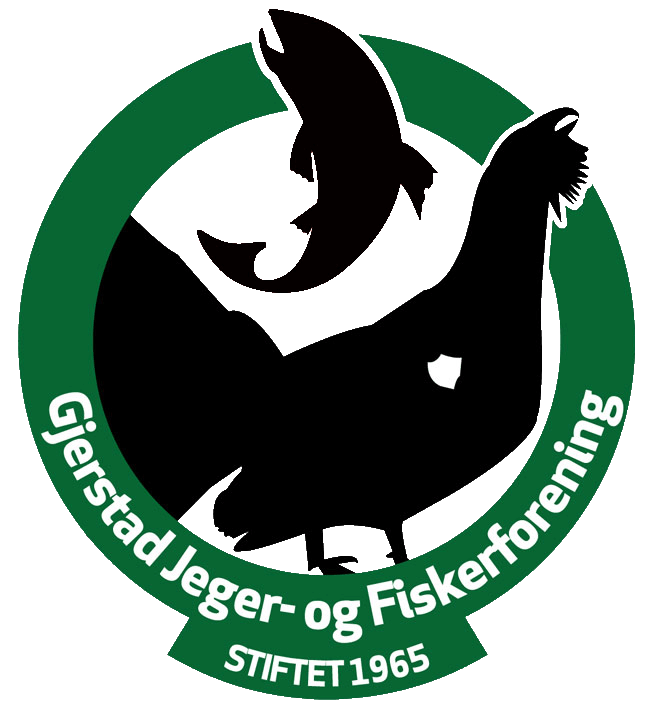 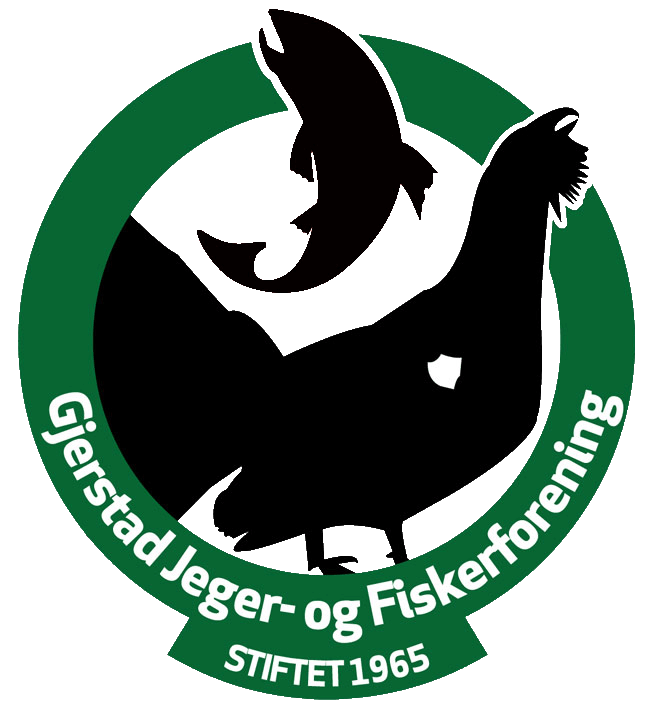 Tilstede var: Jostein Vestøl, Jo Åsmund Sandåker, Håkon Helgesen, Åshild Mortensen, og Inger SandåkerSiri, Espen og Morten meldt forfall.Saker:7/21 Godkjenning av møtereferat fra 18/05-21: Referat godkjent8/21 Referatsaker:Jostein la fram referatsaker fra forrige møte:Økonomi og antall medlemmer: ca 230 medlemmer, 39 nyeFått stimuleringsmidler for korona og for 6 avlyste stevner: ca 50000, Kulturmidler/Driftstøtte: 30000 kr, må søke hvert år. Søker nå for tapte inntekter pga koronaavlyst pliktskudd for storviltprøvenOmråde rundt lagerbygg og tribune er ferdigMarkering av overbygg og tribune med representanter fra lokalbank, kommune og innbudte ble vellykka. ca 30 som kom. Takk til Gjerstad Kommune, Østre Agder Sparebank, egne medlemmer og ressurspersoner.Det blir fulgt opp bortfallet av sponsorer på nettsiden, viktig å få disse med.Nytt vikepliktskilt ved utkjøringÅrskontingent: Det jobbes sentralt med å få til en standard kontingent. Internett i nytt standplassoverbygg; Ikke ordnet ennåMale gulv i sekretariat, restmaling: Jostein ordnerVitalis, mulig samarbeid: Enighet om å tilby samarbeid. Inger vil i høst kontakte dem og presentere hva vi kan tilbyStatskog om samarbeid, introjakt mm: Ikke fått korta ennå. Jostein er på saken. Det ble også snakket om å diskutere muligheten til å ha noen jaktkort som er forbeholdt medlemmer av foreningen. Dette for å ha noen «goder» til medlemmer og en gulrot for evnt å få flere medlemmer. Inger kontakter leder i Kroken JFF for å høre hvordan de tenker om dette og for ett evnt samarbeid. Prøver å få ett møte med Statskog senere.Samarbeid ellers: Diskusjon om evnt. Investeringsstøtte til lag/foreninger som tilrettelegger for bruk av skog og mark. Tur med Barnas turlag avlyste pga for få påmeldte, diskutert om hvordan få flere med. Tar det videre til årsmøte. Utfordre valgkomiteen.Det kom noen på fiskedagen.Oppsummering av byggeprosjekt.Byggeprosjektgruppe er oppløst da prosjekt er ferdigstilt.Det blir undersøkt priser på akustikkanlegg og kortlesere på bane 1 og 2. (støype såle på begge plasser), samt flere hus på haglestien. Det gjenstår noe elektrikerarbeid på tribunebygget.9/21 Sikkerhetsinspeksjon på SolemStyre hadde sin årlige inspeksjonsrunde på anlegget. Kommentar: Reparere dreneringsrør bak 100 meters bane og fylle på bark, ellers ser det bra ut.Status revisjon av investeringer og vedlikeholdsplanen. Gikk igjennom planen. Fjerner det som ikke lenger er aktuelt, og sette prioritering på det som haster. Ansvarshavende for brannforebygging: Styret.10/21 Orienteringer om aktiviteter og planer, utvalgsledereLitt 0m 2022 aktiviteter. Rifleskyting, jobber med stevnedatoer. Leirdue søker på stevner som vanlig. Treningskvelder som før. Jegerprøvekurs. Kvinnegruppa: Lite oppmøte/interesse. Ungdomsgruppa, samme problem. Jostein lager ett utkast til aktivitetsplanen 2022 og tar imot kommentarer.Vi sender brev til Agder FK og sjekker ut om kostnader med strømlinje fra Valle evnt kalkuleres inn i grunnlaget for spillemidler til ett evnt klubbhus. Vårt dieselaggregat har kanskje begrenset levetid pga mulige nye miljøreglerPriser fom 1.1.2022: Noe justeres opp pga prisstigning. Oppslag om nye priser ved årskiftet på Solem og nettsida.11/21 Nytt fra NM komiteenDet har vært lite aktivitet i komiteen pga korona. For tidlig å søke om NM til neste år, satser på 2023. Haakon jobber videre med saken. Neste møte i novemberInger SandåkerNær deg hele livet		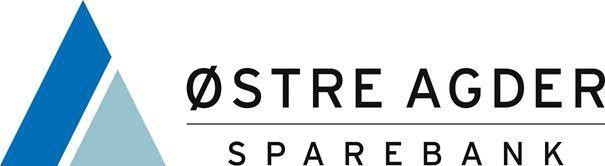 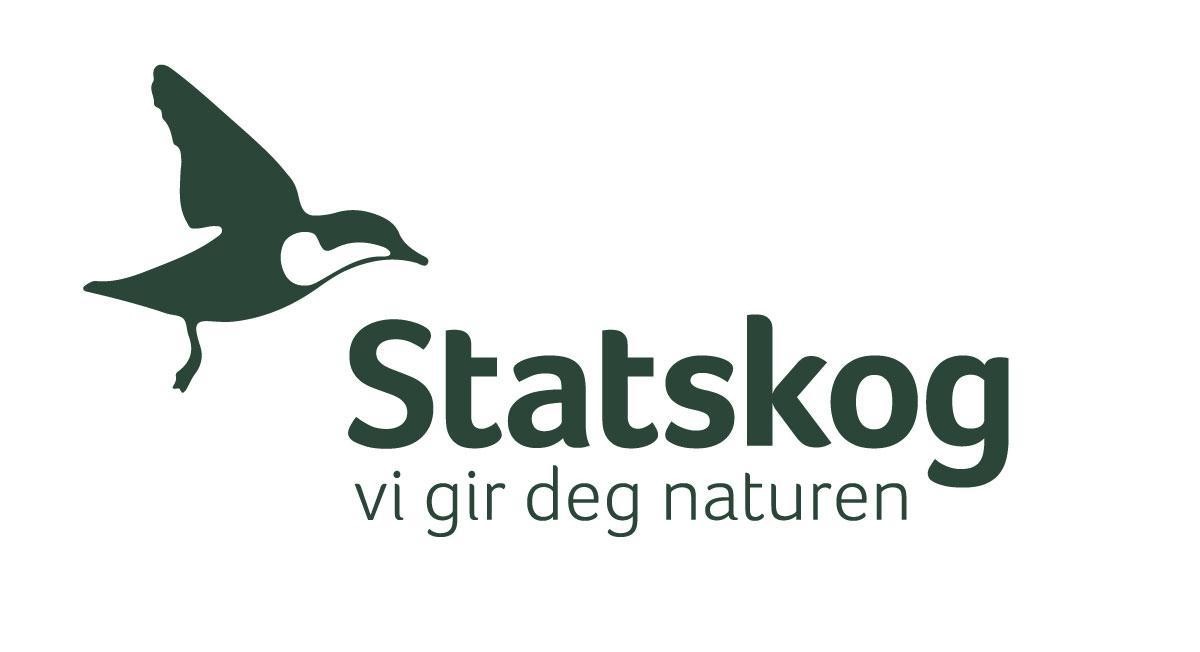 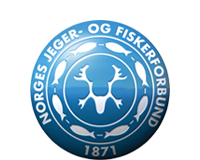 Nær deg hele livet		